Publicado en  el 18/11/2015 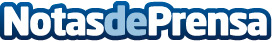 Made of Genes, ganadora de la competición para emprendedores Startups Connect 2015Datos de contacto:Nota de prensa publicada en: https://www.notasdeprensa.es/made-of-genes-ganadora-de-la-competicion-para_1 Categorias: Telecomunicaciones Emprendedores E-Commerce http://www.notasdeprensa.es